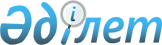 "Әлеуметтік көмек көрсету, оның мөлшерлерін белгілеу және мұқтаж азаматтардың жекелеген санаттарының тізбесін айқындау Қағидаларын бекіту туралы" Қазалы аудандық мәслихатының 2017 жылғы 22 желтоқсандағы №150 шешіміне өзгеріс енгізу туралы
					
			Күшін жойған
			
			
		
					Қызылорда облысы Қазалы аудандық мәслихатының 2020 жылғы 18 мамырдағы № 422 шешімі. Қызылорда облысының Әділет департаментінде 2020 жылғы 20 мамырда № 7438 болып тіркелді. Күші жойылды - Қызылорда облысы Қазалы аудандық мәслихатының 2021 жылғы 29 сәуірдегі № 47 шешімімен
      Ескерту. Күші жойылды - Қызылорда облысы Қазалы аудандық мәслихатының 29.04.2021 № 47 шешімімен (алғашқы ресми жарияланған күнiнен бастап қолданысқа енгiзiледi).
      "Құқықтық актілер туралы" Қазақстан Республикасының 2016 жылғы 6 сәуірдегі Заңының 26-бабына сәйкес Қазалы аудандық мәслихаты ШЕШІМ ҚАБЫЛДАДЫ:
      1. "Әлеуметтік көмек көрсету, оның мөлшерлерін белгілеу және мұқтаж азаматтардың жекелеген санаттарының тізбесін айқындау Қағидаларын бекіту туралы" Қазалы аудандық мәслихатының 2017 жылғы 22 желтоқсандағы № 150 шешіміне (нормативтік құқықтық актілерді мемлекеттік тіркеу Тізілімінде 6129 нөмірімен тіркелген, Қазақстан Республикасы нормативтік құқықтық актілерінің эталондық бақылау банкінде 2018 жылғы 23 қаңтардағы жарияланған) мынадай өзгеріс енгізілсін:
      аталған шешіммен бекітілген әлеуметтік көмек көрсету, оның мөлшерлерін белгілеу және мұқтаж азаматтардың жекелеген санаттарының тізбесін айқындау Қағидаларында:
      5-тармақтың 1) тармақшасының бірінші абзацы мынадай редакцияда жазылсын:
      "Ұлы Отан соғысына қатысушылар мен мүгедектеріне 1941-1945 жылдарындағы Ұлы Отан соғысындағы Жеңістің 75 жылдығына орай қосымша біржолғы төлем 500 000 (бес жүз мың) теңге, қосымша 500 000 (бес жүз мың) теңге мөлшерінде;".
      2. Осы шешім алғашқы ресми жарияланған күнінен бастап қолданысқа енгізіледі.
					© 2012. Қазақстан Республикасы Әділет министрлігінің «Қазақстан Республикасының Заңнама және құқықтық ақпарат институты» ШЖҚ РМК
				
      Қазалы аудандық мәслихатының
кезектен тыс LIII сессиясының төрағасы

Ғ. ӘЛІШ

      Қазалы аудандық
мәслихат хатшысы

К. НАЗЫМБЕКОВ

      "КЕЛІСІЛДІ"
"Қызылорда облысының жұмыспен
қамтуды үйлестіру және әлеуметтік
бағдарламалар басқармасы"
мемлекеттік мекемесімен
